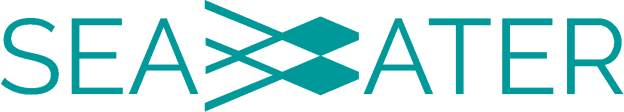 Dokumentation SchlachtungJahr:Monat: Batch-Nr.:TagUhrzeitDurchgeführt durchAnzahl TiereGesamt- gewichtgereinigt + desinfiziertClean- Card-TestUnterschrift1kg2kg3kg4kg5kg6kg7kg8kg9kg10kg11kg12kg13kg14kg15kg16kg17kg18kg19kg20kg21kg22kg23kg24kg25kg26kg27kg28kg29kg30kg31kg